QUOI ?  Contexte et objectifsLes réseaux numériques sont devenus structurants et déterminants à toutes les échelles du territoire : ils contribuent au maillage des échanges humains, économiques et commerciaux, à l'offre de services et au développement local, à l'attractivité.   Or, le défi de la proximité des usages et des infrastructures est plus fort à mesure que se manifestent de nouvelles façons d’habiter, de travailler et de se déplacer. L’éloignement aux pôles urbains freine l’attractivité de certains territoires ruraux.  La construction et l’entretien d’infrastructures numériques à haute qualité de services doit permettre de créer, de maintenir et de faire revenir des activités. Le déploiement de la fibre optique sur l’ensemble de la région Centre – Val de Loire va bénéficier d’un engagement fort des opérateurs privés sur le Nord de la région et sur le Val de Loire. En revanche, dans le Sud de la région, marqué par sa ruralité et une faible densité de population, les opérateurs privés ont indiqué que le retour sur investissement prévisible ne permettait pas d’atteindre un objectif de couverture optimale et que le recours aux subventions publiques était indispensable. Les départements de l’Indre et du Cher souffrent d’un vieillissement et d’une désertification préoccupantes et il apparait indispensable d’investir dans le fibrage optique afin de donner aux entreprises et aux citoyens les moyens de leur connectivité et de leur performance, alors qu’un objectif de « société du Gigabit » est fixé à l’horizon 2025 au niveau européen.Les investissements dans des infrastructures THD constituent un préalable à une numérisation croissante de l’économie contribuant à une plus grande résilience de la société. Ils répondent à des besoins révélés pendant la crise, et pourront être cofinancés pour autant qu’une défaillance du marché ait été constatée. Les projets doivent porter sur le déploiement d’un réseau de fibre optique de boucle locale optique mutualisée (réseau FttH), neutre, ouvert, accessible et passif. L’objectif de déploiement de réseaux FttH sera apprécié au regard des spécificités de chaque territoire : caractéristiques géographiques, typologie de l’habitat ou historique du porteur de projet dans la gestion de réseaux d’initiative publique.En cohérence avec les dispositions du cahier des charges du Plan France THD, le FEDER sera ainsi consacré à l’achèvement du réseau très haut débit régional, au sein de la zone d’initiative publique. Déployer le très haut débit à l’abonné sur le reste des prises des départements du Cher et de l’Indre de la Région Centre-Val de Loire à l’horizon 2030 hors zone d’initiative privée, Eviter une nouvelle fracture numérique en concentrant les financements sur des zones d’initiatives publiques non encore couvertes et plus particulièrement : En proposant un service minimum de 30 Mbts ;En garantissant une bonne articulation des déploiements du projet avec les réseaux et infrastructures actuels et projetés des opérateurs.Le FEDER sera concentré sur les locaux non desservies en FTTH par un opérateur privé ou public.QUOI ?  Description des interventions soutenues dans le Programme Investissements de déploiement du très haut débit jusqu’à l’abonné – plaques Ftth, en desserte et en collecte : investissements relatifs au périmètre de la phase 2 du réseau très haut débit sous maitrise d’ouvrage du délégataire (DSP concessive),Etudes préalables à l’investissement (repérage des réseaux, études économiques, études d’ingénierie) ainsi que les processus permettant un suivi des déploiements (Systèmes d’Information géographique dédiés).QUI ?  Bénéficiaires potentielsSyndicats mixtes ouvertes dédiés à l’aménagement numérique du territoireDélégataires de service publicCollectivités territoriales et leurs groupementsOÙ ?  Territoires ciblesAchèvement de la couverture très haut débit à l’abonné sur le reste des prises des départements du Cher et de l’Indre à l’horizon 2030.QUELLES CONDITIONS ?  Critères de sélection des projetsConformité des investissements avec la réglementation nationale, notamment du régulateur (ARCEP), et de la réglementation européenne,Cohérence avec les objectifs du SRADDET, Projet permettant d’offrir des offres de service d’au minimum 30 Mbts,Investissement réalisé uniquement sur les zones d’initiative publique.QUELLES CONDITIONS ?  Modalités de dépôtGuichet (au fil de l’eau) ou Appel à projets QUELLES CONDITIONS ?  Conditions favorisantes1.2 Plan national ou régional pour le haut débitQUELLES CONDITIONS ?  Principes horizontauxLes opérations financées doivent être en cohérence avec les principes horizontaux suivants : égalité des chances, non-discrimination, égalité entre les hommes et les femmes, développement durable, accessibilité aux personnes en situation de handicap et Charte des droits fondamentaux de l’UE.QUELLES CONDITIONS ?  Respect des règles européennesRégimes d’aides d’état notamment mobilisables :  Règlement (UE) n° 2021/1237 de la Commission du 23 juillet 2021 modifiant le Règlement (UE) n° 651/2014 déclarant certaines catégories d’aides compatibles avec le marché intérieur en application des articles 107 et 108 du traité (Régime général d’exemption par catégorie (RGEC)) ;Règlement (UE) n° 1407/2013 de la commission du 18 décembre 2013 relatif à l’application des articles 107 et 108 du traité sur le fonctionnement de l’Union européenne aux aides de minimis ; Règlement UE n° 360/2012 de la commission du 25 avril 2012 relatif à l’application des articles 107 et 108 du traité de fonctionnement de l’Union européenne aux aides de minimis accordés à des entreprises fournissant des services d’intérêt économique général ; Communication de la Commission relative à la notion d’« aide d'État» visée à l'article 107, paragraphe 1, du traité sur le fonctionnement de l'Union européenne, C/2016/2946, OJ C 262, 19.7.2016, p. 1–50 .Eligibilité des dépenses : Règlement (UE, Euratom) n°2018/1046 relatif aux règles financières applicables au budget général de l’Union, dit Omnibus ;Décret n°2022-608 du 21 avril 2022 fixant les règles nationales d’éligibilité des dépenses dans le cadre des programmes cofinancés par les fonds européens structurels et d’investissement (FEDER, FSE +, FEADER, FEAMP) pour la période 2021-2027 ; Commande publique : Code de la Commande Publique ; Ordonnance n°2018-1074 du 26 novembre 2018 relative aux marchés publics ;  Décret n°2018-1075 du 3 décembre 2018 relatif aux marchés publics.MODALITÉS DE FINANCEMENT ?  Dépenses éligiblesDépenses d’investissement, d’équipement (dont logiciels), Prestations externesY compris subventions à un délégataire de Service Public. MODALITÉS DE FINANCEMENT ?  Options de coûts simplifiésMODALITÉS DE FINANCEMENT ?  Taux d’aide applicables et seuils d’intervention FEDERMODALITÉS DE FINANCEMENT ?  Autres cofinanceurs mobilisables (liste non exhaustive)Etat (FSN), Conseil Régional, Département, EPCI.PERFORMANCE   Indicateurs de réalisation et de résultatPERFORMANCE  Cibles financières à atteindre sur l’action15 600 000 €PERFORMANCE  Instruments financiers applicablesADMINISTRATION   Partie réservée à l’administrationService instructeur : service PO FEDER-FSE – Direction Europe et International – Conseil régional Centre-Val de LoireServices et organismes consultés pour avis : Direction de l’Appui à la Donnée, au Pilotage et aux Transitions – Conseil régional Centre-Val de LoireDirection de l’Enseignement Supérieur, de la Recherche et du Transfert de Technologies (DESRTT) – Conseil régional Centre-Val de LoireDirection de l’Economie (DE) – Conseil régional Centre-Val de LoireDélégation Régionale Académique à la Recherche et à l’Innovation (DRARI) – EtatDirection Régionale de l’Economie, de l’Emploi, du Travail et des Solidarités (DREETS) - EtatOrganismes à consulter pour information : sans objetADMINISTRATION   Catégories d’interventionCONTACT   Service(s) en charge de l’instruction des dossiersContact : Conseil régional Centre-Val de Loire, Direction Europe et International, Service Programmation des Fonds européens FEDER FSE+ : ext-europe@centrevaldeloire.fr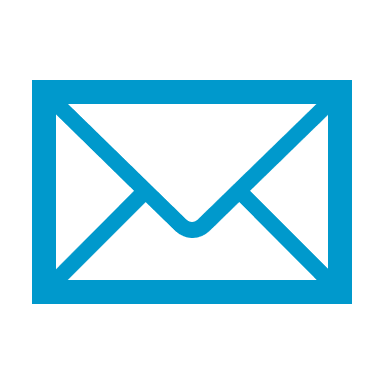 Action n°13TIC : réseau haut débit à très haute capacité (réseau de base/de raccordement)Action n°13TIC : réseau haut débit à très haute capacité (réseau de base/de raccordement)Action n°13TIC : réseau haut débit à très haute capacité (réseau de base/de raccordement)Action n°13TIC : réseau haut débit à très haute capacité (réseau de base/de raccordement)Dernière approbation18/11/2022Correspondance PO 14-20NéantMobilisable sur l’actionTaux forfaitaires : obligatoire lorsque le coût total du projet est inférieur à 200 000 €Taux forfaitaires : obligatoire lorsque le coût total du projet est inférieur à 200 000 €Taux forfaitaires : obligatoire lorsque le coût total du projet est inférieur à 200 000 €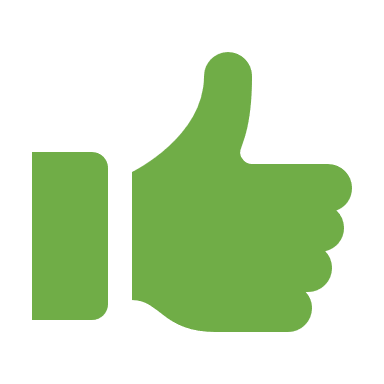 Taux de 40% : forfaitise les coûts hors frais directs de personnel dans la limite de 40% des coûts directs de personnelTaux de 40% : forfaitise les coûts hors frais directs de personnel dans la limite de 40% des coûts directs de personnel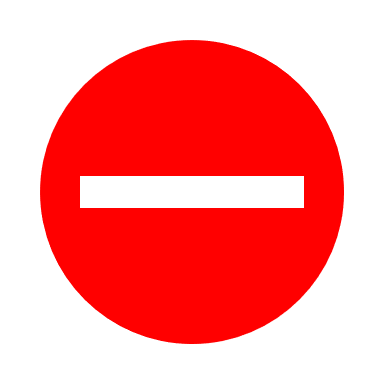 Taux de 15% : forfaitise les coûts indirects dans la limite de 15% des coûts directs de personnelTaux de 15% : forfaitise les coûts indirects dans la limite de 15% des coûts directs de personnelTaux de 20% : forfaitise les coûts de personnel directs dans la limite de 20% des coûts directs hors frais de personnel directsTaux de 20% : forfaitise les coûts de personnel directs dans la limite de 20% des coûts directs hors frais de personnel directsTaux de 7% : forfaitise les coûts indirects dans la limite de 7% des coûts directsTaux de 7% : forfaitise les coûts indirects dans la limite de 7% des coûts directsTaux forfaitaire(s) applicable(s) dans d’autres politiques de l’UE pour des opérations similairesTaux forfaitaire(s) applicable(s) dans d’autres politiques de l’UE pour des opérations similairesMontants forfaitairesMontants forfaitairesMontants forfaitairesBarème standard de coût unitaireBarème standard de coût unitaireBarème standard de coût unitaireTaux maximum indicatif FEDER du coût total éligible(sous réserve de la règlementation en matière d’aide d’Etat)60%Régimes d’aides applicables : Toute base juridique pertinente, notamment en recherche, développement et innovation (RDI). Régime Général d’Exemption par Catégorie (RGEC) n°651/2014 du 17 juin 2014. Règlement (UE) n° 360/2012 du 25 avril 2012 relatif aux aides de minimis SIEG (Services d’Intérêt Économique Général). Règlement (UE) n°1407/2013 du 18 décembre 2013 relatif aux aides de minimis. TypeNuméroIntituléValeur 2024Valeur 2029Pièces justificativesRéalisationRCO41Nombre supplémentaire de logements ayant accès au très haut débit32 15644 955Donnée vérifiée par le gestionnaire lors de la remise du bilan par le porteur sur la base des pièces justificatives permettant de justifier du raccordement à un très haut débit : informations préalables enrichies (fichiers IPERéalisationRCO42Nombre supplémentaire d’entreprises ayant accès au très haut débit 1 2451 749Documents permettant de justifier du raccordement à un très haut débit : informations préalables enrichies (fichiers IPE).RésultatSR03Population nouvellement couverte avec un réseau large bande supérieur à 30 Mbps sur les territoires soutenus100 699Documents permettant de justifier du raccordement à une prise 30Mbps : procès-verbal signé, étude préalable des travaux, rapport technique établi par le chef de projet ou un expert à l'issue du projetMobilisable sur l’action1 – Subvention non remboursable2 – Subvention remboursable3 – Soutien par le biais d’instruments financiers : capital risque et de fonds propres ou équivalent4 – Soutien par le biais d’instruments financiers : prêt ou équivalent5 – Soutien par le biais d’instruments financiers : garantie ou équivalent6 – Soutien par le biais d’instruments financiers : bonifications d’intérêt, contributions aux primes de garantie, soutien technique ou équivalentDomaine d’intervention034 TIC: réseau haut débit à très haute capacité (accès/boucle locale avec une performance équivalente à une installation de fibre optique jusqu'à la distribution au point de desserte pour les foyers et les entreprises)Forme de financement01 SubventionMécanisme d’application territorial et approche territoriale28 Autres approches — Zones ruralesEgalité entre les hommes et les femmes03 Neutralité du point de vue de l’égalité entre les hommes et les femmes